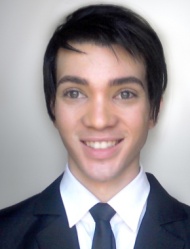 CURRICULUM VITAEOFDELON MARC LE ROUX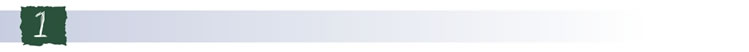 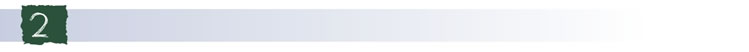 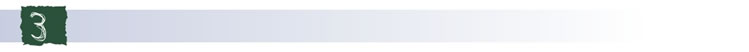 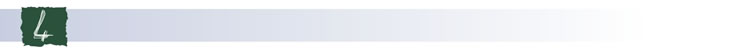 TEFL (CELTA) Teacher Training – 120 hoursCNE Teacher Training – 64 hoursIntroduction to Internet Web DesignToastmasters International Youth Leadership Program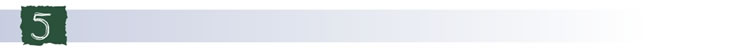 MS OFFICE – Access, Excel, Outlook, PowerPoint, Publisher, WordAdobe Photoshop 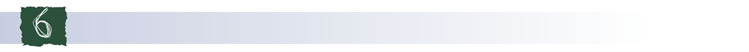 Customer Service & SalesDemonstrate effective communication skills, and well executed and expedient makeupapplication.Provide clients with information with regard to M.A.C consciousness programs & philosophies.Obtain customer data for the CRM (Customer Recruitment Management)Contribute to team goals in terms of service, sales and company objectives.Keep informed about products, company & store information.Assist with stock control and office administrative assistance activities i.e. customer requests,processing of parcels, fax, email, telephone and front of house duties.Compiling information on transfers and RTV's.Assist in inventory management, merchandising (visual and otherwise)Provide opportunities for additional brand exposure.Act as a brand ambassadorNMMU Mr & Ms Freshette, Port Elizabeth I was responsible for conceptualizing runway choreography, planning and implementing the event structure, providing guidance with regard to sponsorships, clothing selection & fashion styling as well as creating opportunities for media exposure, publicizing the pageant via print,radio & electronic media and backstage management at the event itself.I was tasked with fielding in and outward bound calls Making Venue Bookings Data CapturingCreating and Compiling Databases for Report backsConducting Telephonic follow-ups Liaising with Ward Counsellors Assisting with construction of information packs Typing Memos, correspondence etc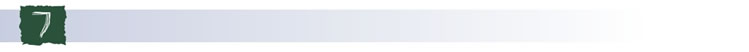 Surname	: le RouxFirst Names	:Delon MarcKnown as	:DelonIdentty Number	:861229 5020 089Nationality	:South AfricanLanguages	:English, AfrikaansHigh School Attended	:Alexander Road High SchoolStandard Passed	:Grade 12 (Matric)Year	:2004Subjects	:English, Afrikaans, Business Economics, Biology, Geography, Speech & DramaInstitution Attended	:Nelson Mandela Metropolitan UniversityQualification	:Bachelor of Arts: Media, Communications and CultureMajors	:Public Relations, Corporate Communications, Event Management, Advertising, Freelance Journalism,   Media LawCompany	:Chungnam Office of EducationPosition	:Native English Teacher  Period Employed	:10/2011 – 10/2012Reason for wanting to leave	:1 year contract DutiesDuties.Conduct English classes and lead extracurricular activities not limited to, but including English campsPrepare teaching materials and lesson plans for English classesLead the development and creation of teaching materials related to English language educationLead activities related to English language education such as but not limited to editing or creating English documents, judging contests, conducting teacher training, working at English camps etcConduct English conversational classes for Korean teachers and/or parents.Conduct English classes and lead extracurricular activities not limited to, but including English campsPrepare teaching materials and lesson plans for English classesLead the development and creation of teaching materials related to English language educationLead activities related to English language education such as but not limited to editing or creating English documents, judging contests, conducting teacher training, working at English camps etcConduct English conversational classes for Korean teachers and/or parentsCompany	:VISA (Egg Promotions)Position	:Visual MerchandiserPeriod Employed	:05/2010 – 06/2010Reason for wanting to leave	:Fixed term contractDutiesDutiesSupervising a team of approximately 20 promoters at any given time.Conceptualising, planning, implementing and assisting with the creation of visual displays for store fronts in various strategic shopping complexes.Ensuring that there is no competitive branding within the various locations.Creating aesthetically pleasing displays, whilst in no way distracting from merchants existing promotions or displays.Stimulating mutually beneficial relationships and goodwill among various outlets and merchantsduring the lead up, during and after the FIFA World CupSupervising a team of approximately 20 promoters at any given time.Conceptualising, planning, implementing and assisting with the creation of visual displays for store fronts in various strategic shopping complexes.Ensuring that there is no competitive branding within the various locations.Creating aesthetically pleasing displays, whilst in no way distracting from merchants existing promotions or displays.Stimulating mutually beneficial relationships and goodwill among various outlets and merchantsduring the lead up, during and after the FIFA World CupCompany	:MAC Cosmetics (Estee Lauder Companies)Position	:Associate Make Up ArtistPeriod Employed	:09/2009 – 05/2010Reason for wanting to leave	:I left to further my studies.DutiesDutiesCompany	:NMMUPosition	:Event Manager & Media LiaisonPeriod Employed	:07/2008 – 08/2011Reason for wanting to leave	:Short term fixed term contractDutiesDutiesNMMU MR & MS House Comm, Port ElizabethI was responsible for conceptualizing runway choreography, planning and implementing theevent structure, clothing selection & fashion styling as well as creating opportunities for mediaexposure, publicizing the pageant and backstage management at the event itself.NMMU MR & MS House Comm, Port ElizabethI was responsible for conceptualizing runway choreography, planning and implementing theevent structure, clothing selection & fashion styling as well as creating opportunities for mediaexposure, publicizing the pageant and backstage management at the event itself.Company	:NMMUPosition	:Venue & Decor ManagerPeriod Employed	:05/2008 - 09/2008Reason for wanting to leave	:Fixed term internship/ development programDutiesDutiesSHARP! Launch (NMMU's literary publication)Conceptualise Decor Design Facillitate effective Event Planning & Sequencing Ensure information is diseminated between all relevant parties Liaise with sponsors Facillitate Set-up & Backstage managementSHARP! Launch (NMMU's literary publication)Conceptualise Decor Design Facillitate effective Event Planning & Sequencing Ensure information is diseminated between all relevant parties Liaise with sponsors Facillitate Set-up & Backstage managementCompany	:NMMUPosition	:Event Manager & Media LiaisonPeriod Employed	:03/2008 – 05/2008Reason for wanting to leave	:Short term fixed contractDutiesDutiesCompany	:Nelson Mandela Metropolitan University (NMMU)Position	:Founder, Chairperson  & Head Trainer / FacilitatorPeriod Employed	:01/2008 – 11/2008Reason for wanting to leave	:Fixed termDuties                                                                           Train and facilitate weekly member development workshops 
Conceptualise Runway Choreography 
Facilitate Rehearsals 
Clothing Requisition & Selection 
Acquisition, Selection & Compilation of Show Soundtrack 
Secure sponsorships 
Draft Press Releases & Create opportunities For Media Coverage & Publicity 
Liaise with Print & Electronic Media contacts 
Designed & created the tickets & posters 
Create Script 
MC at the eventsDuties                                                                           Train and facilitate weekly member development workshops 
Conceptualise Runway Choreography 
Facilitate Rehearsals 
Clothing Requisition & Selection 
Acquisition, Selection & Compilation of Show Soundtrack 
Secure sponsorships 
Draft Press Releases & Create opportunities For Media Coverage & Publicity 
Liaise with Print & Electronic Media contacts 
Designed & created the tickets & posters 
Create Script 
MC at the eventsCompany	:Dumisa CommunicationsPosition	:Communications AssistantPeriod Employed	:11/2007 – 12/2007Reason for wanting to leave	:Fixed term internshipDutiesDutiesName	:Ms. Santosh RamaduCompany	:NMMUPosition	:Alumni Relations Coordinator (NMMU Trust)Contact Details	:(041) 504 9698  [T]    (041)504 1417  [F]   santosh.ramadu@nmmu.ac.za [E]Name	:Mrs. Lynette RoodtCompany	:NMMUPosition	:Manager: Student Life & EventsContact Details	:(041) 504 3561  [T]    073 573 5224  [C]   lynette.roodt@nmmu.ac.za [E]